                                                                                                                                                                                                                                                                                                                                                                                                                                                                                                                                                                                                                                                                                                                                                                                                                                                                                                                                                                                                                                                                                                                                                                                                                                                                                                                                                                                                                                                                                                                                                                                                                                                                                                                                                                                                                                                                                                                                                                                                                                                                                                                                                                                                                                                                                                                                                                                                                                                                                                                                                                                                                                                                                                                                                                                                                                                                                                                                                                                                                                                                                                                                                                                                                                                                                                                                                                                                                                                                                                                                                                                                                                                                                                                                                                                                                                                                                                                                                                                                                                                                                                                                                                                                                                                                                                                                                                                                                                                                                                                                                                                                                                                                                                                                                                                                                                                                                                                                                                                                                                                                                                                                                                                                                                                                                                                                                                                                                                                                                                                                                                                                                                                                                                                                                                                                                                                                                                                                                                                                                                                                                                                                                                                                                                                                                                                                                                                                                                                                                                                                                                                                                                                                                                                                                                                                                                                                                                                                                                                                                                                                                                                                                                                                                                                                                                                                                                                                                                                       PINEWOOD PANTHERS
Wednesday, November 13, 2019 Today is B Day 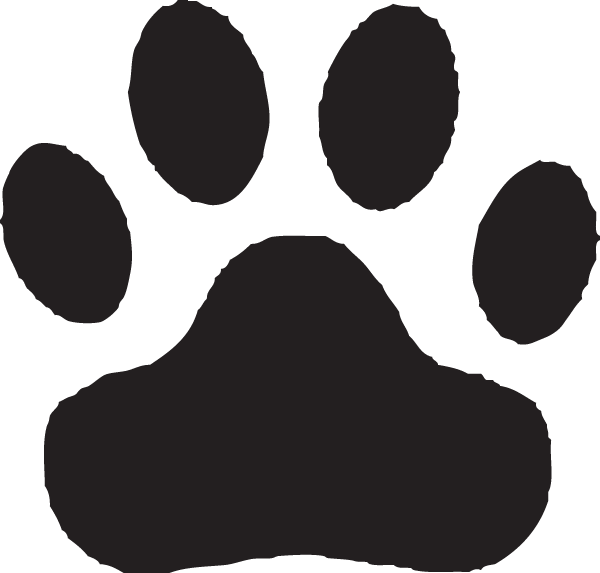 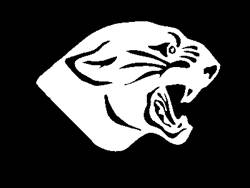 ***Students must cross at the traffic light when crossing 60th Street******Students are to exit the building upon conclusion of school if they are not involved in a school-sponsored activity******Students must wear their ID and school-issued lanyard at all times.  ID cards are mandatory to ride the bus home from school***Thanksgiving Break – November 27, 28, 29 – No SchoolBoys Basketball Practice – today – 3:15-5:00 p.m.Competitive Cheer Practice – today – 6:00-8:00 p.m.Girls Swim Practice – today – 5:00-7:00 p.m.Sideline Cheer Practice – today – 3:15-5:30 p.m.                                                                                                                                                                                                                                                                                                                                                                                                                                                                                                                                                                                                                                                                                                                                                                                                                                                                                                                                                                                                                                                                                 Fall Activity on November 15 after school until 5:00 p.m.  There will be a dance with a DJ in the cafeteria, open gym, computer lab, and a movie in the band room.  Cost is $4 to get in.  Pizza, pop, and candy will be available for .25-$1.00. Train with the Big Birds – Speed and Agility Training.  Come train with the high school athletes.  Cost is $10.  Registration forms are available in the office.It’s Socktober!! – Bring new socks to your 1st hour class for donation to Mel Trotter Ministries.  Winning class wins a pizza party!  2nd place wins Krispy Kreme donuts!  3rd place wins a popcorn party!Key Card (coupons) books are being sold in the office for $25.  Please help support our PTC by purchasing one since our PTC receives 50% profit which they use towards our Pinewood students.T.E.A.M.   Remember that staff and students are all a part of the Pinewood T.E.A.M.  So, always be Teachable, be Empowered, be Accepting, and stay Motivated!Menu Today: Terayki Beef DippersSTAFF ANNOUNCEMENTS:STUDY SHAQ THIS WEEK:Tuesday:  Saganski/BrydeWednesday:  Saganski/BrydeThursday:  Robinson/Spica